　　　　　　　　　　　　　　　　　　　　　　　　　　　５子家第153122号　　　　　　　　　　　　　　　　　　　　　　　　　　　　　　　　令和５年１０月１７日関係各位　殿　香川県健康福祉部子ども政策推進局子ども家庭課長虐待の早期発見・早期対応のための支援者スキルアップ（子どもの発達課題の早期発見・早期支援）研修会について（通知）このことについて、下記のとおり研修会を開催いたしますので、関係職員の出席について御配慮をお願いいたします。記１　研修日程及び内容２　研修会場　　第１回：学校法人大麻学園　四国医療専門学校　３号館講堂（綾歌郡宇多津町浜五番丁６２－１）　　※会場の広さにより、会場参加希望多数の場合は先着順とさせていただきます。　　※勤務先の指示等で集合研修への参加が難しい方は、オンライン参加も可能です。　　　オンライン参加の方へは、後日、会議用URLをメールで送信いたしますので、　　　申込み画面（３参照）で必ず受信可能なメールアドレスを入力してください。３　申込方法　　「香川県電子申請・届出システム」によりお申し込みください。　　URL: https://apply.e-tumo.jp/pref-kagawa-u/offer/offerList_detail?tempSeq=4670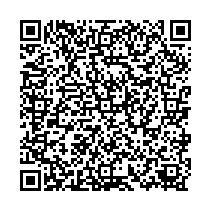 ＱＲコード：　　　　　　　　　　　　　　　　　　　　　　※オンラインでのお申込みが困難な場合は、　　　　　　　　　　　　　　　　　　　　下記担当者までご連絡ください。受付期間：令和５年１１月８日（水）まで日時講師内容第１回11月17日（金）19～21時うめだ・あけぼの学園副園長　作業療法士　酒井 康年　氏「多様な発達ニーズに対するチームアプローチ」 　子どもの育ちについての知識、技術、情報、経験を持つ色々な職種がチームで支援する体制と、職種間の「気づきの中で築き合う」関係による多様なニーズへの対応第２回１月下旬予定第３回３月中旬予定